 						T.C.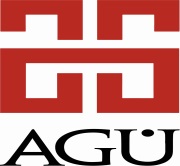 	ABDULLAH GÜL ÜNİVERSİTESİYAŞAM VE DOĞA BİLİMLERİ FAKÜLTESİ DEKANLIĞINAHASTALIĞIM SÜRESİNCE KATILAMADIĞIM DERSLEREkler: 1- Sağlık Raporu**Not: *Bilgiler doğru, eksiksiz ve okunaklı şekilde doldurulmalıdır.**Raporun teyidi ilgili kurum/doktor aranarak yapılmaktadır.ÖğrencininAdı SoyadıÖğrencininNumarasıÖğrencininBölümüÖğrencinin201….-201…. GÜZ      (…….)BAHAR  (…….)…………………. tarihinde/tarihlerinde sıhhi izinli olduğuma dair sağlık raporum ekte sunulmuş olup Abdullah Gül Üniversitesi Lisans Eğitim-Öğretim ve Sınav Yönetmeliğinin 26. Maddesine istinaden gereğin yapılmasını arz ederim.   Adres :                                                                                                                                                         …../…../201…  Telefon :                                                                                                                                              İmza E-posta :…………………. tarihinde/tarihlerinde sıhhi izinli olduğuma dair sağlık raporum ekte sunulmuş olup Abdullah Gül Üniversitesi Lisans Eğitim-Öğretim ve Sınav Yönetmeliğinin 26. Maddesine istinaden gereğin yapılmasını arz ederim.   Adres :                                                                                                                                                         …../…../201…  Telefon :                                                                                                                                              İmza E-posta :…………………. tarihinde/tarihlerinde sıhhi izinli olduğuma dair sağlık raporum ekte sunulmuş olup Abdullah Gül Üniversitesi Lisans Eğitim-Öğretim ve Sınav Yönetmeliğinin 26. Maddesine istinaden gereğin yapılmasını arz ederim.   Adres :                                                                                                                                                         …../…../201…  Telefon :                                                                                                                                              İmza E-posta :…………………. tarihinde/tarihlerinde sıhhi izinli olduğuma dair sağlık raporum ekte sunulmuş olup Abdullah Gül Üniversitesi Lisans Eğitim-Öğretim ve Sınav Yönetmeliğinin 26. Maddesine istinaden gereğin yapılmasını arz ederim.   Adres :                                                                                                                                                         …../…../201…  Telefon :                                                                                                                                              İmza E-posta :…………………. tarihinde/tarihlerinde sıhhi izinli olduğuma dair sağlık raporum ekte sunulmuş olup Abdullah Gül Üniversitesi Lisans Eğitim-Öğretim ve Sınav Yönetmeliğinin 26. Maddesine istinaden gereğin yapılmasını arz ederim.   Adres :                                                                                                                                                         …../…../201…  Telefon :                                                                                                                                              İmza E-posta :…………………. tarihinde/tarihlerinde sıhhi izinli olduğuma dair sağlık raporum ekte sunulmuş olup Abdullah Gül Üniversitesi Lisans Eğitim-Öğretim ve Sınav Yönetmeliğinin 26. Maddesine istinaden gereğin yapılmasını arz ederim.   Adres :                                                                                                                                                         …../…../201…  Telefon :                                                                                                                                              İmza E-posta :Dersin Kodu*Dersin Adı*Öğretim Üyesi*UygundurUygundurBölüm BaşkanıDekan 